DAYO AROGUNMATI16/SCI01/007COMPUTER SCIENCECSC 201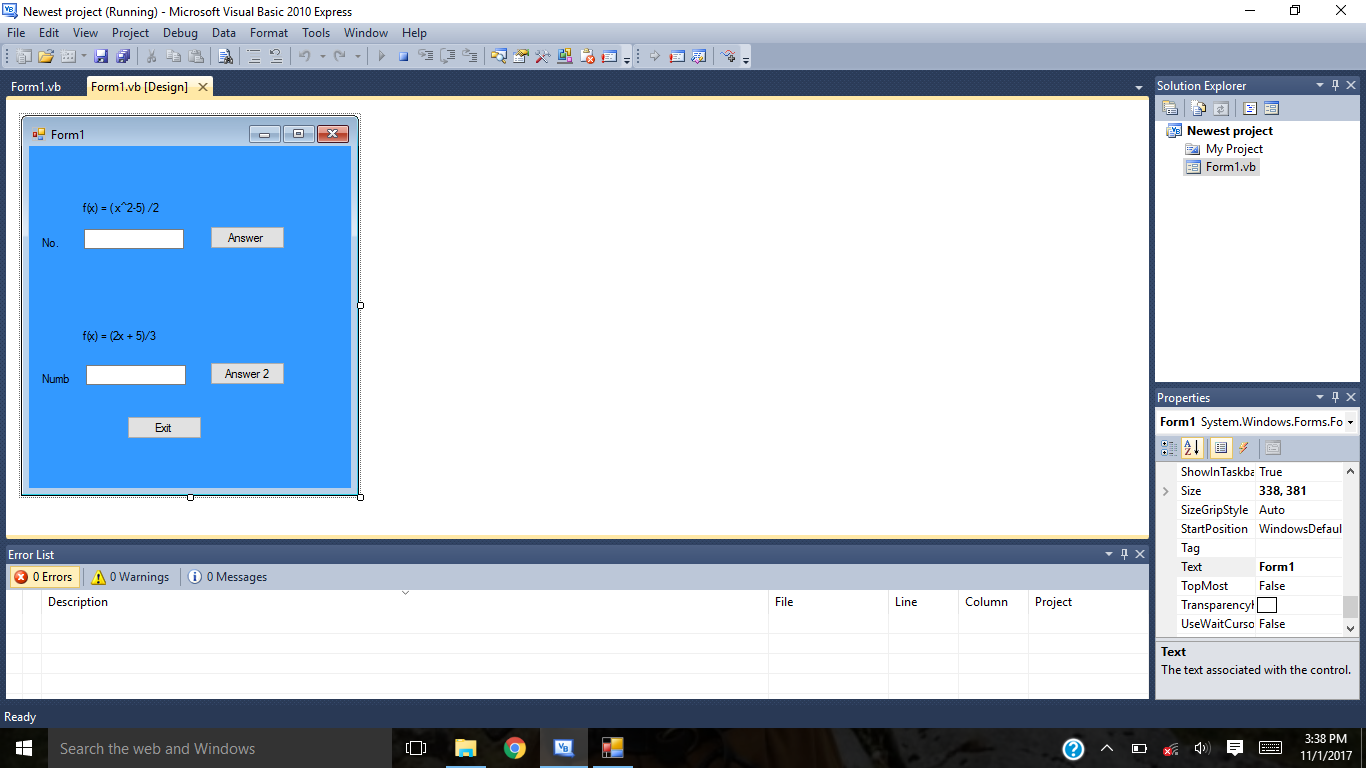          Textbox1          Answer button 2     Exit        Textbox 2              Answer button 1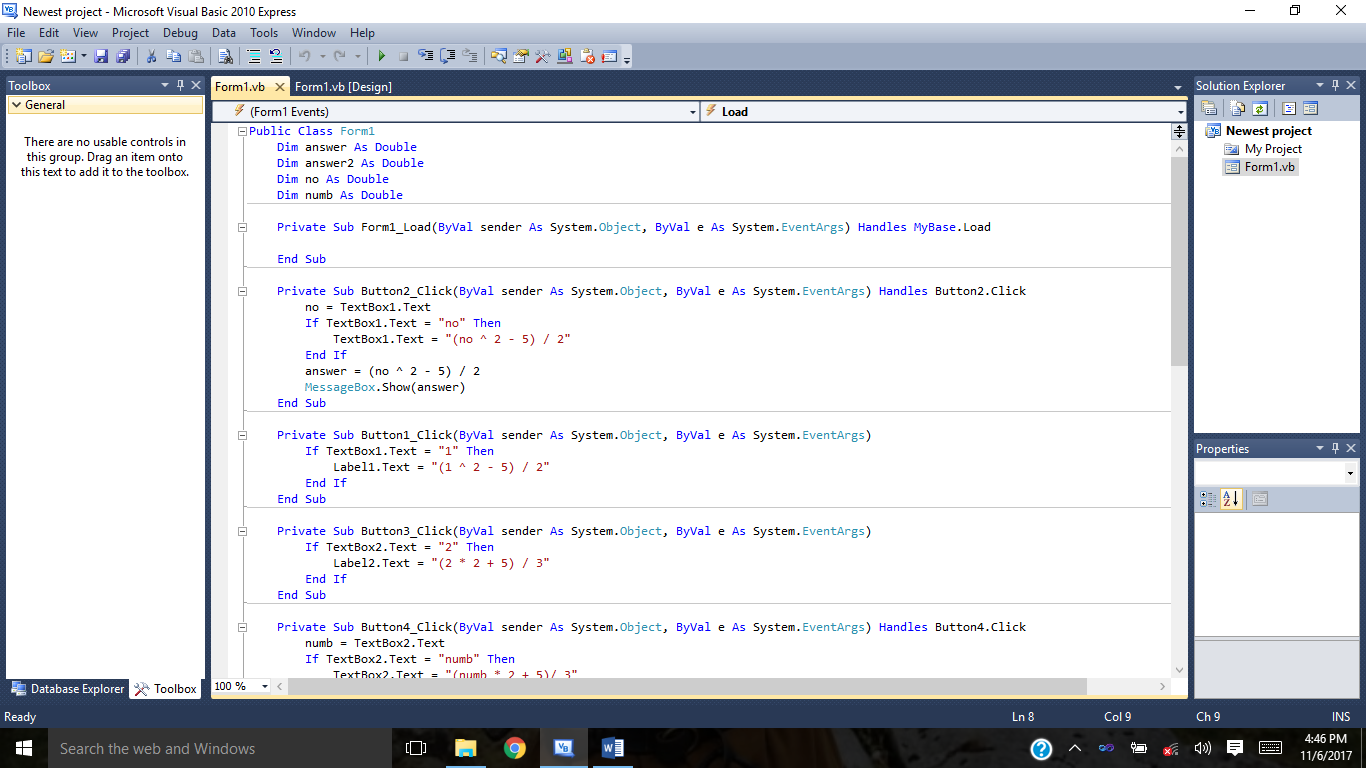 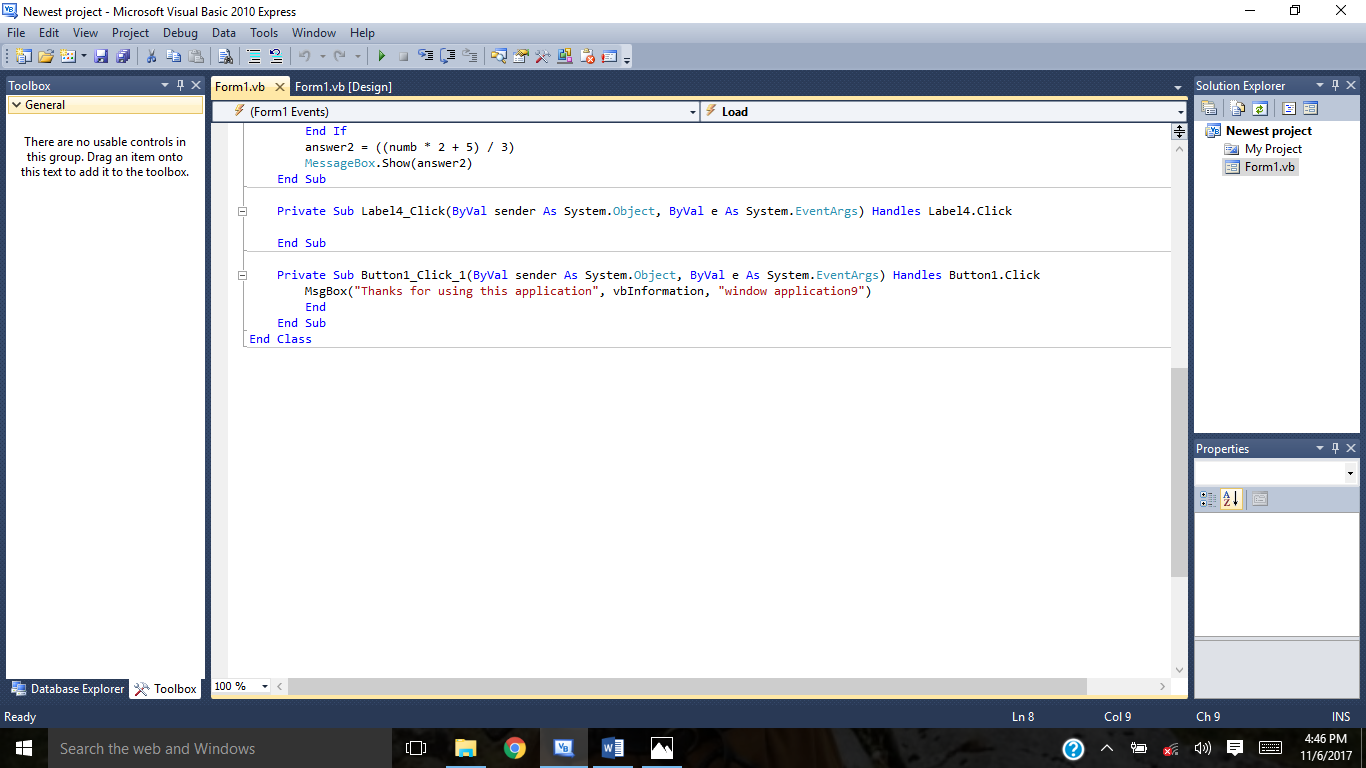 